Programme personnalisé de réussite éducative incluant la demande d’intervention RASEDLe PPRE est rédigé par l’équipe pédagogique avec la familleet remis à chaque signataireImprimez ce document en format A3 et pliez-le pour en faire un dossierVous y glisserez :  Les feuillets du PPRE et l’éventuelle demande au RASED ainsi que tous les documents afférents aux prises en charge de l’élève.Parcours de l’élève (école, nom de l’enseignant, préciser si maintien)NOM(s) et coordonnées précises des deux parents : (adresse et n° tél)NOM DE L’ENSEIGNANT : __________________                   CLASSE : ______ANALYSE DE LA SITUATION DE L’ÉLÈVE  ……………………………………….Date :…………….1. Présentation de la situation de l’élève :2. Point de vue de l’élève et de sa famille :Des difficultés ont-elles déjà été évoquées au cours de sa scolarité ? (Préciser.)Quels éléments la famille présente-t-elle au regard des difficultés de l’élève ?LE PROGRAMME PERSONNALISE DE REUSSITE EDUCATIVEA renseigner par l’enseignant de la classe en lien avec la familleDate de mise en œuvre :Durée prévisionnelle du PPRE :Objectifs prioritaires du PPRE : (1 ou 2)* Maîtrise de la langue française - Connaissance des principaux éléments mathématiques - Attitude et comportement - Métier d’élève et méthodologieDispositifs prévus par ordre de mise en œuvre :Aucune intervention de maître-sse E sans mise en œuvre préalable d’un PPRE       1→dans la classe□ différenciation    □ groupes de besoin    □ tutorat     □ contrat    □ co-intervention   □ remédiation en classe    □ autre ……………………………………………………       2→dans l’école□ APC     □ décloisonnement    □ stages de remise à niveau     □ autre ……………………………..       3→demande d’avis du RASED (prendre l’attache de votre RASED pour cette phase)      4 >  proposition de prise en charge extérieure (structures, calendrier prévisionnels, objectifs d’intervention).Bilan prévu le :BILAN des aides proposées           le : __________DEMANDE  D’INTERVENTION  DU  RASED                                               (à ne pas dissocier du PPRE :une demande au RASED fait toujours suite à la mise en œuvre d’un PPRE)Caractérisation  DE  LA  SITUATIONCompléter si nécessaire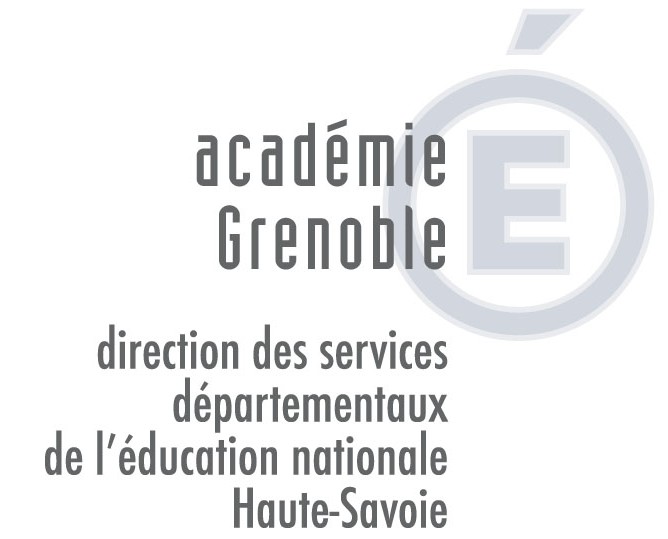 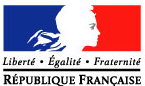 NOM :                                                         Prénom :       Date de naissance :                             Classe :PSMSGSCPCE1CE2CM1CM2Point d’appui (acquis au regard de la difficulté identifiée)Point de difficultéApprentissagesPoint d’appuiPoint de difficultéComportementPrises en charge extérieure en cours. (Préciser si possible les coordonnées des intervenants et les éventuels aménagements de l’emploi du temps)Domaine*Compétence du socle communDomaine*Compétence du socle communÉvaluation des progrès :Difficultés persistantes :PerspectivesArrêt  du PPRE                      Poursuite  du PPRE                                                       mêmes objectifs   (utiliser une nouvelle fiche bilan) nouveaux objectifs (Utiliser une nouvelle fiche PPRE) proposition de bilans hors école demande d’intervention RASEDAccord des parents sur l’intervention          du maître E         du psychologue scolaire             SIGNATURES  précédées du nom écrit lisiblementSIGNATURES  précédées du nom écrit lisiblementÉlève (signature possible, mais non obligatoire)Parents, Tuteur, Famille d'accueilEnseignants concernésDirecteur (trice) d'écoleRASEDSanté scolaireÉCOLE :Date de la demande :Demande adressée à :        ⃝ Psychologue scolaire              ⃝ Enseignant E                                  Demande adressée à :        ⃝ Psychologue scolaire              ⃝ Enseignant E                                  Document transmis en même temps à l’enseignant E et au directeur/à la directrice, le ……..Document transmis en même temps à l’enseignant E et au directeur/à la directrice, le ……..Élève ayant déjà bénéficié d'une aide spécialisée : oui – non                      Quand ?Si oui, de qui ? Maître E ?            Psychologue scolaire ?       autre ?Points d’appui (acquis au regard de la difficulté identifiée)DifficultésCOMPORTEMENTAgitation/agressivité/timidité//passivité/inhibition/ émotivité...Intérêt scolaireRelations avec pairs/avec adultesRespect des règlesCOMPÉTENCES TRANSVERSALESPosture d'élèveOrganisation dans le travailAttention, mémorisation,concentration, autonomieMOTRICITÉGraphisme, écriture,Découpage, collageAisance corporelle, coordinationLatéralisationDOMAINE DE LA LANGUEExpression/Compréhension oraleCompréhension de l'écritPhonologieLectureVocabulaireSyntaxeProduction d'écritsLOGIQUE/MATHÉMATIQUESNumération, Sens des opérations,Techniques opératoires,Résolution de problèmes,Structuration spatiale et temporelle